ÚvodTato práce je semestrálním projektem 4-členného týmu studentů na kurz 4IZ210 v letním semestru 2011/2012. Práce pojednává o kroměřížské společnosti AEV, spol. s r. o. zabývající se primárně výrobou elektrických zařízení pro motory a vozidla. V práci se tým snažil nalézt a zpracovat co nejvíce informací dostupných ve veřejných i placených zdrojích dostupných na internetu tak, aby celková struktura odpovídala co nejvíce zadání.Složení týmuJán Černý, xcerj121Sebastian Machat, xmacs00 Markéta Justová, xjusm02Marek Šašek, xsasm02Označení a krátká historie zvolené firmyAEV, spol. s r. o.„Společnost AEV byla založena v roce 1991 se zaměřením na vývoj a výrobu technicky pokročilých produktů pro automobilní a letecký průmysl.
Přes 19 let zkušeností v návrhu a výrobě automobilových a leteckých elektronických přístrojů a systémů si společnost získala pověst flexibilního a stabilního dodavatele certifikovaných výrobků a služeb.“ Rozbor vybrané firmyZákladní referenční a ekonomické údajeIdentifikační údajeObchodní firma: 	AEV, spol. s r. o.IČ:			15529231Datum vzniku: 	1. 3. 1991Sídlo:			Jožky Silného 2783			767 01, KroměřížPrávní forma:		Společnost s ručením omezenýmPočet zaměstnanců:	199 (k 31. 1. 2005)Statistické charakteristiky ekonomického subjektu Právní forma:		112	Společnost s ručením omezenýmInstitucionální sektor:	11002	Nefinanční podniky soukromé národníČinnosti – dle NACE:	29310	Výroba elektrického a elektronického zařízení pro motorová vozidla			7219	Ostatní výzkum a vývoj v oblasti přírodních a technických věd			28990	Výroba ostatních strojů pro speciální účely j. n.			25720	Výroba zámků a kování			952	Opravy výrobků pro osobní potřebu a převážně pro domácnost			461	Zprostředkování velkoobchodu a velkoobchod v zastoupení			45200	Opravy a údržba motorových vozidel, kromě motocyklů			52	Skladování a vedlejší činnosti v dopravě			69200	Účetnické a auditorské činnosti; daňové poradenství			33200	Instalace průmyslových strojů a zařízení			18	Tisk a rozmnožování nahraných nosičůVel. kat. dle počtu zaměstnanců:	310	100 - 199 zaměstnancůZákladní ekonomické údajeZákladní kapitál:	3 352 000 Kč Dle účetních rozvah je společnost v posledních letech v pozitivní platební bilanci, jen v penězích na účtech významně převyšuje všechny typy závazků. Také je z nich čitelné, že společnost si nebere bankovní ani jiné úvěry. Nabízené produktySpolečnost se zaměřuje na výrobu elektronického příslušenství zejména pro trh automotive. V současné nabídce nalezneme např:AEV 0344 - Relé denního svíceníRelé denního svícení je určeno pro spínání obrysových světel a relé hlavních světel u vozu Škoda Felicia při zachování plné funkčnosti spínačů světel. Toto relé je součástí sady originálního příslušenství BEA 200 001.HS: 853649AEV 0358 - Regulátor dynama - 6V / 45WRegulátor má funkci regulace napětí dynama v palubní síti se společnou kostrou, jeho ochranu proti proudovému přetížení, zkratu a funkci zpětného spínače, oddělujícího akumulátor od dynama pro případ zpětného proudu z akumulátoru do dynama, při stojícím motoru, nebo poruše dynama.HS: 841090    AEV 0360 - Regulátor dynama - 6V / 60WRegulátor má funkci regulace napětí dynama v palubní síti se společnou kostrou, jeho ochranu proti proudovému přetížení, zkratu a funkci zpětného spínače, oddělujícího akumulátor od dynama pro případ zpětného proudu z akumulátoru do dynama, při stojícím motoru, nebo poruše dynama.HS: 841090                 AEV 0361 - Regulátor dynama - 6V / 75WRegulátor má funkci regulace napětí dynama v palubní síti se společnou kostrou, jeho ochranu proti proudovému přetížení, zkratu a funkci zpětného spínače, oddělujícího akumulátor od dynama pro případ zpětného proudu z akumulátoru do dynama, při stojícím motoru, nebo poruše dynama.HS: 841090 AEV 2062 - Intervalový spínač stěračů s funkcí Wisch-WaschIntervalový spínač stěračů pro 12V sít s motorem stěračů jedním pólem připojeným na kostru. Programovatelný interval v rozsahu 0,5s až 60s a funkcí Wisch-Wasch.HS: 9107 AEV 2262 - Intervalový spínač stěračů s funkcí Wisch-Wasch 24V           Intervalový spínač stěračů pro 24V sít s motorem stěračů jedním pólem připojeným na kostru. Programovatelný interval v rozsahu 0,5s až 60s a funkcí Wisch-Wasch.HS: 9107AEV 3001 - Přerušovač směrových světel – blinkrElektronický přerušovač směrových a varovných světel pro osobní automobily. Výpadek žárovky na vozidle je signalizován rychlým blikáním směrových světel.HS: 8853690 AEV 3002 - Přerušovač směrových světel – blinkrElektronický přerušovač směrových a varovných světel pro provoz osobních automobilu s přívěsem. Správná funkce směrových světel přívěsu je signalizována kontrolkou C2. Výpadek žárovky na vozidle bez přívěsu je signalizován rychlým blikáním, výpadek žárovky s přívěsem je signalizován nesvícením kontrolky C2.HS:8853690 AEV 3004.01 - Přerušovač směrových světel – blinkr (Zetor)     Elektronický přerušovač směrových a varovných světel pro traktory se dvěma přívěsy. Kontrolka C slouží k signalizaci zapnutých směrových světel. Správná funkce směrových světel prvního přívěsu je signalizována kontrolkou C2 a správná funkce směrových světel druhého přívěsu je signalizována kontrolkou C3.HS:8853690  AEV 3012 - Přerušovač směrových světel – blinkr           Elektronický přerušovač směrových a varovných světel pro provoz nákladní automobily s přívěsem. Správná funkce směrových světel přívěsu je signalizována kontrolkou C2.HS:8853690  AEV 3227 - Přerušovač směrových světel – blinkr           Elektronický přerušovač směrových a varovných světel pro provoz autobusu. Výpadek žárovky na vozidle je signalizován rychlým blikáním.HS:8853690  AEV 3227 - Přerušovač směrových světel – blinkr (bus)               Elektronický přerušovač směrových a varovných světel pro provoz autobusu. Výpadek žárovky na vozidle je signalizován rychlým blikáním.HS:8853690  AEV 3237 - Přerušovač směrových světel – blinkr (bus)               Elektronický přerušovač směrových a varovných světel pro provoz autobusu. Výpadek žárovky na vozidle je signalizován rychlým blikáním.HS:8853690  AEV 3244 - Přerušovač směrových světel – blinkrElektronický přerušovač směrových a varovných světel pro nákladní automobily se dvěma přívěsy. Kontrolka C slouží k signalizaci zapnutých směrových světel. Správná funkce směrových světel prvního přívěsu je signalizována kontrolkou C2 a správná funkce směrových světel druhého přívěsu je signalizována kontrolkou C3.HS:8853690  AEV 4204.01 - Dálkový ovladačDálkový ovladač ve tvaru klíčenky s plovoucím kódem pro dálkové ovládání centrálního zamykání a garážových vrat. Samostatná tlačítka pro zamknutí a odemknutí vozidla nebo pro ovládání dvou garážových vrat nebo vrat a brány.HS:830120Související firmy / organizaceNa českém trhu je zaměření této společnosti poměrně jedinečné, nejvíce konkurence bychom nalezli v zahraničí, přesto zde najdeme několik společností, jejichž výrobní portfolio se se společností AEV částečně překrývá. Jedná se zejména o:Rotagral s.r.o., 26867559, http://www.rotagral.cz/ (Prodává otočné přepínače do aut a traktorů, kontrolky, cyklovače, plastové boxy a solární panely.)  Erich Jaeger, s.r.o., 25785079, http://www.erich-jaeger.com/ (Vývoj a výroba automobilových kabeláží, konektorů, elektroniky a tažných zařízení.) Ing. Jiří Škrlant, 69815747, http://www.skr-motorsport.cz/  (Výzkum a vývoj řešení v oblasti automobilové elektroniky.) Odběratelé, (zákazníci, prodejci)Hlavní zákazníky společnost uvádí přímo v sekci Reference na svých internetových stránkách. Zde je dělí do 3 základních kategorií dle zaměření výroby, pro přehlednost toto dělení zachováme. Vzhledem k velkému počtu zahraničních podniků u těchto místo IČ, které je národně specifické, uvádíme DIČ v evropském formátu.AutomotiveŠKODA AUTO a.s., 00177041, http://www.skoda-auto.cz/ (Vývoj, výroba a prodej osobních automobilů Škoda Superb, Roomster, Octavia a dalších i originálních náhradních dílů a příslušenství.) VOLKSWAGEN AG, DE115235681, http://www.volkswagen.de/AUDI AG, DE811115368, http://www.audi.de/SEAT, S.A., A-28049161, http://www.seat.es/ZETOR TRACTORS, s.r.o., 26921782, http://www.zetor.cz/ (Výroba a prodej traktorů a motorů.)TEDOM a.s., 28466021, http://bus.tedom.eu/ (Výroba elektrické energie a tepla, autobusů na plynový pohon.)Tatra, a.s., 45193444, http://www.tatra.cz/ (Výroba těžkých nákladních vozidel a automobilů pro kombinovanou přepravu.)Iveco Czech Republic, a. s., 48171131, http://www.iveco.com/czech/ (Výroba a prodej autobusů.)AERO Vodochody, a.s., 48171131, http://www.aero.cz/ (Vývoj a výroba vojenských i civilních letounů, jejich částí a konstrukčních přípravků či nářadí.) AVIA, a.s., 45273227, http://www.avia-as.cz/ (Vývoj, výroba a prodej nákladních automobilů. Poskytování služeb v oblastech lisování, lakování a výroby nářadí.)MeasurementSeba Dynatronic® Mess- und Ortungstechnik GmbH, DE811157954, http://www.sebakmt.com/BD SENSORS, s.r.o., 49968416, http://www.bdsensors.cz/ (Výroba elektronických snímačů tlaku a výšky, hladiny a hustoty kapalin.)Applied ElectronicsWilhelm Koch GmbH, DE141497586, http://www.w-koch.ieq-partner.de/ZVI, a.s., 47673621, http://www.zvi.cz/ (Výroba zejména středorážových zbraní a munice.)DodavateléV této sekci jsme informace čerpali zejména z informací dostupných na stránkách s referencemi jednotlivých dodavatelů. Typ dodávaného produktu je vždy uveden v závorce.Gmont cable, s.r.o., 25348647, http://www.gmont.cz/ (Kabely)Jiří Riedel – Semach, 13632965, http://www.semach.cz/ (Plošné spoje) Asseco Solutions, a.s., 64949541, http://www.helios.eu/ (Informační systém)P.Q.M., česko-švýcarská spol. s r.o., 25389777, http://www.pqm.cz/ (Poradenství)TIGER servis s.r.o., 25366912, http://www.tigerservis.cz/ (Ohňostroje)DDT s.r.o., 26312531, http://www.ddtsro.cz/ (Lepící pásky)Vlastníci / investořiVšichni vlastníci jsou fyzickými osobami, více informací o nich je v následující podkapitole. Poskytovatelé úvěrůJak bylo uvedeno již v minulé podkapitole, společnost dle dostupných údajů žádné úvěry nečerpá. Poskytovatelé různých dotacíMinisterstvo průmyslu a obchodu České RepublikyMinisterstvo práce a sociálních věcí České RepublikyDlužníciZa pomoci doporučených zdrojů jsme žádné dlužníky nenalezli.VěřiteléV dostupných zdrojích jsem byl schopen identifikovat pouze masu dodavatelů jakožto věřitelů ve splatnosti, stejně tak úřady státní správy, jmenovitě FÚ Kroměříž a ČSSZ. Partneři (výzkum, vývoj, subdodávky)Zde jsme nalezli jeden společný projekt s Univerzitou Obrany, jmenovitě zastoupenou plk. prof. Ing. Zdeněk VINTR, CSc. pod názvem Hodnocení bezporuchovosti v provozu a zrychlené zkoušky bezporuchovosti elektronických systémů vozidel.Související osobyVlastníciIng. Zdeněk Mlčák, dat. nar. 31. 10. 1955, 
Kostelec u Holešova 258, okres Kroměříž, PSČ 768 43
Vklad: 419 000,- Kč
Splaceno: 100 %
Obchodní podíl: 1/8Ing. Zdeněk Hasala, dat. nar. 20. 04. 1958
Kroměříž, B. Zelinky 3323, PSČ 767 01
Vklad: 419 000,- Kč
Splaceno: 100 %
Obchodní podíl: 1/8Ing. Zbyněk Podhorný, dat. nar. 29. 01. 1957
Břest 51
Vklad: 419 000,- Kč
Splaceno: 100 %
Obchodní podíl: 1/8Ing. Miloš Sklenář, dat. nar. 30. 10. 1959
Skaštice 5, PSČ 767 01
Vklad: 419 000,- Kč
Splaceno: 100 %
Obchodní podíl: 1/8Ing. Břetislav Doleček, dat. nar. 09. 06. 1961
Kroměříž, J. Homoly 3715, PSČ 767 01
Vklad: 419 000,- Kč
Splaceno: 100 %
Obchodní podíl: 1/8Ing. Milan Divilek, dat. nar. 15. 11. 1957
Kroměříž, Seifertova 4316/4, PSČ 767 01
Vklad: 419 000,- Kč
Splaceno: 100 %
Obchodní podíl: 1/8Ing. Josef Samek, dat. nar. 13. 05. 1959
Holešov, Růžičkova 453, PSČ 769 01
Vklad: 419 000,- Kč
Splaceno: 100 %
Obchodní podíl: 1/8Statutární orgány (jednatelé)Ing. Zdeněk Mlčák, dat. nar. 31. 10. 1955
Kostelec u Holešova 258Den vzniku funkce:  1. března 1991Ing. Zbyněk Podhorný, dat. nar. 29. 01. 1957Břest 51Den vzniku funkce: 1. března 1991Ing. Milan Divilek, dat. nar. 15. 11. 1957Kroměříž, Seifertova 4316/4, PSČ 767 01
Den vzniku funkce:  1. března 1991Ostatní Řízení jakosti:Milan Divilekvedoucí útvaru řízení jakosti+420-573 500 060divilek@aev.czServisní středisko:Libor Michalíkservis+420-573 500 013michalik@aev.czLidské zdroje:Zdeněk Hasalavedoucí útvaru ekonomiky+420-573 500 015hasala@aev.czKateřina Lehkoživovápersonalista+420-573 500 082lehkozivova@aev.czVýroba:Roman Parobekvedoucí útvaru výroby+420-573 500 062parobek@aev.czOddělení vývoje:Zdeněk Mlčákvedoucí útvaru vývoje+420-573 500 020mlcak@aev.czKontakt pro nové projekty:Zdeněk Ličkavedoucí útvaru prodeje+420-573 500 033licka@aev.czNákup:Zbyněk Podhornýtel.: +420-573 500 080fax: +420-573 500 036podhorny@aev.czMaloobchodní prodej:Libor Michalíktel.: +420-573 500 013fax: +420-573 500 074michalik@aev.czProdej:Zdeněk Ličkatel.: +420-573 500 033fax: +420-573 500 036licka@aev.czObchodní zástupce pro západní Evropu:Industrievertretungen Erwin Nowaktel.: +49-7181 884 535fax: +49-7181 884 536en@iverno.dehttp://www.iverno.deSouvisející událostiBěhem prohledávání informací ke společnosti AEV jsme narazili na řadu zmínek k úspěchům firmy, ze kterých zde uvádíme příklady. Oproti tomu k neúspěchům, fúzím a akvizicím jsme žádné informace nenalezli, proto je zde neuvádíme.Úspěchyv této sekci se věnujeme dokumentovaným úspěchůmŠkoda Mladá Boleslav ocenila tuzemské dodavateleVydáno:  06. 06. 1996Zdroj: ZN Zemské novinyIdentifikace článku: DCZ119960606010086Firma Aev Kroměříž, jako jeden z nejlepších dodavatelů Škody Mladá Boleslav, byla vyznamenána Cenou kvality za rok 1995Kroměřížská firma vytvoří stovky nových místVydáno: 25. 06. 2001Zdroj: Zlínský a moravský denIdentifikace článku: VZWM20010625010015Firma Aev otevřela novou výrobní halu, která by měla být schopna zaměstnat až dvě stě nových pracovníků. Stavba haly o rozloze 3600 m² byla zahájena v říjnu 2000 a stála 90 milionů korun.Program Evropské komise českým firmámVydáno: 11. 09. 2002Zdroj: LobbyIdentifikace článku: CELO20020911010021Firma Aev úspěšně prošla projektem, který se zabýval podporou českýchsubdodavatelů. ,,Tento pilotní projekt byl zaměřen na zvýšení konkurenceschopnosti českých malých a středních podniků v sektoru elektroniky prostřednictvím zdokonalení jejich schopnosti dodávat polotovary velkým mezinárodním společnostem, které umístily svou výrobu v České republice.“Získané certifikace18. 01. 2010Společnost úspěšně absolvovala certifikační audit ISO 9001:2008 u firmy TÜV SÜDhttp://www.aev.cz/cert/ISO9001.2008a.pdfhttp://www.aev.cz/cert/ISO9001.2008d.pdfSpolečnost je držitelem oprávnění na výrobu elektronických přístrojů pro vojenské letectvíhttp://www.aev.cz/cert/OVL.pdfSpolečnost je držitelem certifikátů řízení jakosti podle standardů ISO 9001:2008 a automobilové VDA 6.1:2003 u firmy TÜV SÜDhttp://www.aev.cz/cert/VDA6.1a.pdfhttp://www.aev.cz/cert/VDA6.1d.pdf22. 01. 2010Společnost úspěšně absolvovala certifikační audit ČSN EN ISO 14001:2005 http://www.aev.cz/cert/ISO_14001_2005.pdfSpolečnost je zapojena do systému EKO-KOM v oblasti likvidace obalůhttp://www.aev.cz/cert/EKOKOM_AEV.pdfSpolečnost zavedla tzv. ,,Environmentální politiku”, která zajišťuje ochranu životního prostředíhttp://www.aev.cz/cert/politika_ems_rev1.pdfSpolečnost je zapojena do projektu ,,Zelená firma”, který přispívá životnímu prostředí tím, že umožňuje sběr již vysloužilých elektrospotřebičů http://www.aev.cz/cert/greenfirm.pdf15. 06. 2010Společnost získala certifikát VOLKSWAGEN FORMEL Q Fahigkeit na základě úspěšného absolvování procesního auditu prováděného zákazníkem  ŠKODA-AUTO,a.s. v rámci výrobkových skupin Řídící jednotky SMD – technika + Elektronická relé + Vyhřívání sedaček s nejvyšším možným hodnocením „A“10. 08. 2010Společnost  splnila požadavky nutné k připravovanému rožšíření spolupráce s AUDI AG tím, že úspěšně absolvovala procesní audit v rámci výrobkové skupiny Řídící jednotky SMD-technika20. 01. 2011Společnost úspěšně absolvovala reaudit certifikátu ISO 14001 verze 2005 na základě plné shody postupů s požadavky normy  ISO 1400107. 06. 2011Společnosti byl propůjčen certifikát: Držitel TOP CZECH QUALITY 1.stupně.http://www.aev.cz/cert/TOP_CZECH_QUALITY.pdfÚčast na akcíchÚčast na projektu pro zřizování BabyBoxůSpolečnost přispěla svým darem ke zřízení nového BabyBoxuZmínky v tiskuInformační systém pro automotiveVydáno: 22. 05. 2006Zdroj: ProsperitaIdentifikace článku: CEPO20060522010033LCS  Helios je společnost, která se specializuje na dodávání informačních systému do automobilového průmyslu a implementuje je na základě požadavku zákazníka na míru. Společnost Aev je jejím dlouholetým zákazníkem, jelikož její  IS od LCS Helios roste tak, jako se rozrůstá i AEV.Kroměřížsko o Hyundai: Je to velká šanceVydáno: 06. 10. 2005Zdroj: Zlínský deníkIdentifikace článku: VZWZ20051006010006Velkou šanci pro Kroměřížsko, že by na holešovském letišti vyrostla továrna automobilky Huyndai, by si nenechala ujít i společnost AEV, která by se ráda stala novými dodavateli automobilky.PLM řešení na bázi ENOVIA SmarTeam Design Express v praxiVydáno: 06. 09. 2010Zdroj: IT CADIdentifikace článku: CTCI20100906010041PLM (Product Lifecycle Management) je jakási informační platforma, která vytváří globální prostředí, zahrnující technické, výrobní i marketingové údaje o výrobku. Do budoucna by firmám měla pomoci stát se vedoucími podniky ve svém oboru. Firma AEV Kroměříž je tedy jedna z firem, která uvažuje o implementaci řešení ENOVIA Smarteam Express. Byla s ní i započata vstupní jednání včetně analýzy PLM.Získání úvěruDle účetní rozvahy žádné úvěry nečerpají.Získání dotacíviz.2.5.3 ProjektyRealizace zakázekŠkoda-AUTOVýrobky:	Automobilová elektronikaKoncern Volkswagen, Audi, SeatVýrobky:	Teplotní regulace, regulace napětíZetorVýrobky:	Elektronika přístrojové deskyTatra, Iveco, TedomVýrobky:	Regulační a signalizační jednotkySEBA KMT, Hagenuk KMT, nebo BD SENSORSSlužby:	Testování produktůWilhelm KochVýrobky:	Regulační a dálkové ovládací obvodyVývoj produktůNa vývoj nových produktů společnost v roce 2010 vynaložila 12 156 000 Kč, v roce 2009 to bylo o něco více, a to 12 981 000 Kč.Kapacity pro vývojNávrh elektronických obvodůVývoj SWNávrh plošných spojůNávrh testovacích zařízeníNávrh plastových a kovových dílůZaměření vývojePřístroje karosářské elektronikyRegulační servosystémy pro letadlaAplikovanou elektronikuZákaznické požadavkyŠkoda-AUTOVyvíjené výrobky:	Moduly v nezvykle krátkém časovém období, Zvláštní série jednotek speciálního určení (interface, E call), Moduly pro elektronická testovací pracoviště včetně ovládacího softwareZetorVyvíjené výrobky:	Elektronika přístrojové deskyWilhelm KochVyvíjené výrobky:	Regulační a dálkové ovládací obvodyStátní podpora – granty/dotacePracovní místa – neinvestiční dotacePřiděleno:		2. 11. 2001
Přidělil:		Ministerstvo práce a sociálních věcí
Uvolněná:		30 000 Kč
Čerpaná:		30 000 Kč
Spotřeba:		30 000 Kč
Dotační titul:		3130000017
Číslo projektu:	KMA-S-235/2001Program podpory malých a středních podniků poskytováním vývozních, informačních, poradenských a vzdělávacích služebPřiděleno:		3. 12. 2002
Přidělil:		Ministerstvo průmyslu a obchodu
Uvolněná:		50 000 Kč
Čerpaná:		50 000 Kč
Spotřeba:		50 000 Kč
Dotační titul:		3220000028
Číslo projektu:	02/4610/M00661Dotace a návratné finanční výpomoci na podporu průmyslového výzkumu a vývojePřiděleno:		5. 10. 2004
Přidělil:		Ministerstvo průmyslu a obchodu
Uvolněná:		1 081 000 Kč
Čerpaná:		1 081 000 Kč
Spotřeba:		0 Kč
Dotační titul:		3220000014
Číslo projektu:	FI-IM/161Dotace a návratné finanční výpomoci na podporu průmyslového výzkumu a vývojePřiděleno:		5. 10. 2005
Přidělil:		Ministerstvo průmyslu a obchodu
Uvolněná:		1 224 000 Kč
Čerpaná:		1 224 000 Kč
Spotřeba: 		378 570 Kč
Dotační titul:		3220000014
Číslo projektu:	FI-IM/161
Poznámka:		Firma v 17. 5. 2010 čerpala z na vývoj nového výrobku 790 000 Kč.Zvýšení výkonů a konkurenceschopnosti společnosti AEV, spol. s r. o.Operační program:	Podnikání a inovace
Program:		Rozvoj - Výzva II	
Přiděleno:		10. 2. 2010
Proplaceno:		23. 5. 2011
Přidělil:		Ministerstvo průmyslu a obchodu
Uvolněná:		2 175 000 Kč
Čerpaná:		2 175 000 Kč
Spotřeba:		2 175 000 Kč
Číslo projektu:	CZ.1.03/2.2.00/12.00320Rozvoj a posílení vlastních vývojových kapacit společnosti AEV, spol. s r. o.Operační program:	Podnikání a inovace	
Program:		ICT v podnicích - Výzva III
Přiděleno:		15. 2. 2010
Proplaceno:		4. 11. 2011
Přidělil:		Ministerstvo průmyslu a obchodu
Částka:		4 509 000 Kč
Spotřeba:	 	4 129 350 Kč
Číslo projektu:	CZ.1.03/2.2.00/33.00180Rozšíření možností využití IS za účelem zvýšení efektivity společnostiOperační program:	Podnikání a inovace	
Program:		ICT v podnicích - Výzva III
Přiděleno:		21. 9. 2010
Přidělil:		Ministerstvo průmyslu a obchodu
Částka:		1 425 000 Kč
Spotřeba:	 	0 Kč
Číslo projektu:	CZ.1.03/2.2.00/33.00180Související „pravidla“Předpisy/zákonyZákon č. 22/1997 Sb. o technických požadavcích na výrobky a o změně a doplnění některých zákonůSe změnami:		71/2000 Sb., 102/2001 Sb., 205/2002 Sb., 226/2003 Sb., 277/2003 Sb., 229/2006 Sb., 186/2006 Sb., 481/2008 Sb., 490/2009 Sb., 155/2010 Sb., 281/2009 Sb., 034/2011 Sb.
Uveřejněno v:		č. 6/1997 Sbírky zákonů na straně 0128
Schváleno:		24. 01. 1997	
Účinnost od:		01. 09. 1997	Nařízení vlády č. 17/2003 Sb. kterým se stanoví technické požadavky na elektrická zařízení nízkého napětíUveřejněno v:		č. 9/2003 Sbírky zákonů na straně 306
Schváleno:		9. 12. 2002	
Účinnost od:		01. 05. 2004Nařízení vlády č. 616/2006 Sb. o technických požadavcích na výrobky z hlediska jejich elektromagnetické kompatibilityUveřejněno v:		č. 191/2006 Sbírky zákonů na straně 8109
Schváleno:		20. 12. 2006	
Účinnost od:		20. 07. 2007Zákon č. 102/2001 Sb. o obecné bezpečnosti výrobků a o změně některých zákonů (zákon o obecné bezpečnosti výrobků)Se změnami:		146/2002 Sb., 277/2003 Sb., 229/2006 Sb., 160/2007 Sb., 378/2007 Sb., 490/2009 Sb.
Uveřejněno v:		č. 41/2001 Sbírky zákonů na straně 2833
Schváleno:		22. 02. 2001	
Účinnost od:		01. 07. 2001Zákon č. 477/2001 Sb., o obalech a o změně některých zákonů (zákon o obalech)Se změnami:		274/2003 Sb., 94/2004 Sb., 237/2004 Sb., 257/2004 Sb., 444/2005 Sb., 66/2006 Sb., 25/2008 Sb. (účinnost od 16. ledna 2008), 126/2008 Sb. (účinnost od 1. července 2008), 281/2009 Sb. (účinnost od 1. ledna 2011), 77/2011 Sb. (účinnost od 1. dubna 2011), 018/2012 Sb. (účinnost od 01. 01. 2013)
Uveřejněno v:		č. 172/2001 Sbírky zákonů na straně 9984Směrnice Evropského parlamentu a Rady 2002/96/ES o odpadních elektrických a elektronických zařízeních (OEEZ)Uveřejněno v:		Úřední věstník L 037 , 13/02/2003 S. 0024 – 0039, CS.ES Kapitola 15 Svazek 07 S. 359 – 374
Schváleno:		27.1. 2003Směrnice Evropského parlamentu a Rady (ES) č. 98/2008 o odpadech a o zrušení některých směrnicUveřejněno v:		Úřední věstník L 312 , 22/11/2008 S. 0003 – 0030
Schváleno:		19.11 2008Směrnice Evropského parlamentu a Rady 2009/125/ES o stanovení rámce pro určení požadavků na ekodesign výrobků spojených se spotřebou energieUveřejněno v:		Úřední věstník L 285 , 31/10/2009 S. 0010 - 0035
Schváleno:		21.10 2009Směrnice Evropského parlamentu a Rady 2011/65/EU o omezení používání některých nebezpečných látek v elektrických a elektronických zařízeníchUveřejněno v:		Úřední věstník L 174 , 01/07/2011 S. 0088 - 0110
Schváleno:		8. 6. 2011CertifikaceISO 9001:2008Certifikoval:		TÜV SÜD Management service GmbH
Registrační číslo:	12 100 12095 TMS
Číslo výsledku auditu:	70010091
Obor:			Development, Construction, Production and Sale of Electronic Devices
Platnost do:		16.12.2012
Popis:			Certifikát potvrzuje, že firma vytvořila a používá systém managementu kvality dle standardu ISO 9001:2008. VDA 6.1:2003Certifikoval:		TÜV SÜD Management service GmbH
Registrační číslo:	12 107 12095 TMS
Číslo výsledku auditu:	70010091
Obor: 			Development, Construction, Production and Sale of Electronic Devices for the Automotive Industry
Datum vystavení:	18.1.2010
Platnost do:		16.12.2012
Popis:			Certifikát potvrzuje, že používá systém managementu kvality dle standardu VDA 6.1:2003, který je zpřísněním normy ISO 9001:2008. Certifikát byl vydán společně s certifikátem normy ISO 9001:2008 a je platný pouze po dobu platnosti tohoto certifikátu.OVL - Výroba výrobků letecké technikyCertifikoval:		Odbor vojenského letectví  Ministerstva obrany
Registrační číslo:	MAA 018
Datum vystavení:	4.9.2006EKO-KOM certifikát - Osvědčení o správě odpadů dle zákona o obalechCertifikoval:		EKO-KOM a.s.
Registrační číslo:	EK-F00022473
Datum vystavení:	12.3.2007ČSN EN ISO 14001:2005Certifikoval:		Institut pro testování a certifikaci, a.s.
Obor:			Vývoj, konstrukce, výroba a prodej elektronických přístrojů
Registrační číslo:	10 0004 EMS
Datum vystavení:	22.2.2010
Platnost do:		28. 2.2013Certifikát o zapojení do projektu „Zelená firma“Certifikoval:		REMA Systém a. s.TOP CZECH QUALITY 1.stupně Certifikoval:		NPMF ČR, k.s.
Datum vystavení:	7.6.2011VOLKSWAGEN FORMEL Q FahigkeitObor:	Řídící jednotky SMD – technika, Elektronická relé, Vyhřívání sedačekTechnologieSpolečnost využívá řadu technologií, z nichž některé zde uvádíme:Automatický kontrolní systémPři této metodě je postup kontroly rozdělen na přípravnou fázi a testovací fázi. Ve fázi přípravy nejprve „solder joint“ práci rozdělí do několika dílčích regionů podle znalostí a priorit. Dále jsou v každé podoblasti extrahovány různé funkce, následně jsou pro každé podoblasti optimální vlastnosti vybrány s vylepšeným AdaBoost hodnocením, jejich klasifikačních schopností a nezávislostí. Nakonec je klasifikátor pro každou dílčí oblast stanoven s vybranými funkcemi pomocí počtu vzorků. Ve zkušební fázi, po získání obrazu, se kontrola pájeného spoje skládá z oblasti rozdělení, důležité funkci těžby, třídění podoblastí a diagnostiky poruch.CFD modelling of the flow field inside a reflow ovenTento článek popisuje systém pro reflow modelování a představuje model ustáleného stavu proudění pole uvnitř reflow pece, která bude potřebná v následné analýzy a modelování v malém měřítku. Model je postaven využitím pokročilé výpočetní dynamiky kapalin (CFD) technologie s využitím komerčního softwaru. Výpočetní výsledky jsou diskutovány a porovnány s naměřenými daty.Wave soldering and reflow ovenTento průzkum pojednává o vlně na trhu pájecích zařízeních and reflow pecích a poskytuje tak počáteční bod při plánování koupit nové zařízení. Výsledky jsou zobrazeny v tabulkách. Autoři průzkumu se ptali své redakční rady a několika předplatitelů, aby poskytli základní atributy, které by chtěli sledovat. Také se dotazovali několika továren, především na to, co nejvíce žádají jejich zákazníci.Stručná SWOT analýza pro danou firmu s důrazem na získané informacePříležitostiMožnost získání přísnější certifikace systému řízení jakosti ISO/TS 16949Dodávat i dalším automobilkám v oblasti – TPCA v Kolíně, Hyundai v Nošovicích, Kia v Žilině a PSA Peugeot Citroën v TrnavěNové továrny evropských automobilek v AsiiRozšíření portfolia výrobkůVyužívání nových technologiíHrozbyPovodně na úrovní více než dvacetileté vody Posilování korunyProhloubení ekonomické krizeKolaps eurozónyRozpad evropského hospodářského prostoru¨Přesun automobilové výroby z Evropy na jiné kontinentySilné stránkySpolečnost je držitelem certifikátů o managementu jakostiBlízkost dálnice – 800m na nájezd na dálnici D1Cizí zdroje pouze 19,5%Vysoká ziskovost (do roku 2008)Bezchybná platební historieSlabé stránkyBudova firmy leží v záplavovém území, pro záplavy na úrovni stoleté vodySpolečnost nevlastní žádné patenty ani užitné vzory (ty co vlastnila vypršely)Provozovaný E-shop není funkčníZaměření na velmi omezený tržní segmentShrnutíDle všech dostupných zdrojů je možno shrnout, že pozice společnosti AEV, spol. s r.o. je relativně pevná a pokud nedojde k některé z hrozeb zmíněné ve SWOT analýze, měla by do budoucna prosperovat. Největší hrozbou pro společnost je přesun výroby automobilového průmyslu mimo Evropu a následná změna dodavatelů, vycházející z velice úzkého zaměření vyráběných produktů.Co se finančního vedení týče, chová se poněkud staromódně, tj. nečerpá bankovní úvěry a většinu investičních nákladů pokrývá z vlastních zdrojů, což v současné době bankovní krize může významně ulehčit její pozici.Na českém trhu žádnou konkurenci nemá a vzhledem k velikosti trhu ani mít nemůže, na mezinárodním trhu je ale situace rozdílná.Použité informační zdrojeVyhledávače dokumentůANOPRESS ITTematický obsah:    	články z tištěných a elektronických novin, časopisů a další textové informační zdroje.Dostupnost:        	placený zdroj, primární prameny jsou dostupné, vyhledávání článků dle identifikátoru zadaného do pole „název“Podporuje:        	omezení retrospektivy, logické operátoryNalezeno:		ProQuestTematický obsah: 	obsah a fulltexty z časopisů a novin, disertačních prací, tržních zpráv, profily firem a odvětvíDostupnost:		placený zdrojPodporuje:        	logické operátory, proximitní operátory, precede by - první slovo předchází druhé o minimálně n slov, pravostranné rozšíření, nahrazení znaku, přesná fráze, omezení retrospektivyNalezeno:		JSTORTematický obsah: 	plné texty vědeckých časopisů z oblasti humanitních vědDostupnost:        	část obsahu zdarma, část obsahu placenýPodporuje:        	logické operátory, proximitní operátor, fuzzy search, zvýšení relevance termínu, nahrazení jednoho znaku, pravostranné rozšíření, přesně definovaná fráze, množná čísla (angličtina), priority slov při hledání, omezení retrospektivyNalezeno: 		nic nenalezeno       Web of KnowledgeTematický obsah:	informace z oblasti výzkumu a vývoje, databáze citacíDostupnost:		placený zdroj, primární prameny dostupné u části dokumentůPodporuje:		logické operátory, proximitní operátor, nahrazení znaku, 0 až 1 znak, pravostranné rozšíření, omezení retrospektivyNalezeno:		Google ScholarTematický obsah:    	odborná literaturaDostupnost:        	volně dostupný, některé primární prameny dostupné, některé nedostupné nebo placenéPodporuje:        	jedno ze slov v poli(OR), všechna slova (AND), přesná fráze, omezení retrospektivyNalezeno:    		EUR-LexTematický obsah:	vyhledávání ve smlouvách, právních předpisech, judikatuře a dalších dokumentech EUDostupnost:        	volně dostupný, primární prameny dostupnéPodporuje:        	operátory AND, NOT, OR, pravostranné rozšíření, nahrazení znaku, omezení retrospektivy       Nalezeno:		    Ostatní zdrojeCreditInfo – Firemní monitorTyp informací:	faktografické údaje o organizacích s IČO v ČRMožnosti:    		logické operátory, pravostranné rozšířeníNalezeno: 	  	Justice.czTyp informací:	obchodní rejstřík – informace o firmách a sbírka listin, insolvenční rejstříkMožnosti:		pouze základní možnostiNalezeno:    		ARES - ekonomické subjektyTyp informací:	hledání ekonomických subjektů v různých registrechMožnosti:		pravostranné i levostranné rozšíření, nahrazení znakuNalezeno:		CEDR - registr dotacíTyp informací:	informace o dotacích ze státního rozpočtu, z prostředků EU a dalších finančních mechanismůMožnosti:		pouze základní možnostiNalezeno:    		CzechInvest - Statistika čerpání dotací z programů OPPITyp informací:	informace o dotacích, čerpaných v rámci operačního programu Podnikání a InovaceMožnosti:		pouze základní možnostiNalezeno: 		GoogleTyp informací:	celkový webový obsahMožnosti:		vyhledávání přesné fráze, hledání pouze na určité doméně (site:), hledání podle jazyka dokumentu, operátor OR, NOT (znak -)Nalezeno: 		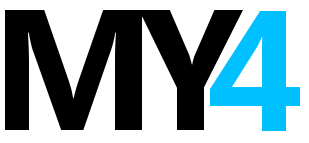 